О внесении изменений в постановление от 08.05.2019 №55 «Об утверждении схемы мест размещения контейнерных площадок для временного хранения твердых коммунальных отходов на территории Лойнского сельского поселения муниципального образования Верхнекамский муниципальный район»В целях улучшения санитарно-экологической обстановки на территории сельских поселений Верхнекамского района, в соответствии с Федеральным законом от 24.06.1998 № 89-ФЗ "Об отходах производства и потребления", Федеральным законом от 10.01.2002 № 7-ФЗ "Об охране окружающей среды", Федеральным законом от 06.10.2003 № 131-ФЗ "Об общих принципах организации местного самоуправления в Российской Федерации", Законом Кировской области  от 29.12.2004 № 292-ЗО «О местном самоуправлении в Кировской области», постановлением Правительства РФ от 31.08.2018 № 1039 "Об утверждении Правил обустройства мест (площадок) накопления твердых коммунальных отходов и ведения их реестра", СанПиН 42-128-4690-88 "Санитарные правила содержания территорий населенных мест", администрация Лойнского сельского поселения Верхнекамского района ПОСТАНОВЛЯЕТ:	1. Внести следующие изменения в постановление администрации Лойнского сельского поселение от 08.05.2019 №55 «Об утверждении схемы мест размещения контейнерных площадок для временного хранения твердых коммунальных отходов на территории Лойнского сельского поселения муниципального образования Верхнекамский муниципальный район» (далее – Постановление): 1.1 	Приложение №1 постановления изложить в новой редакции. Прилагается.1.2	Приложение №2 карту расположения контейнерных площадок на территории Лойнского сельского поселения изложить в новой редакции. Прилагается.	2. Разместить настоящее постановление на официальном сайте администрации Лойнского сельского поселения Верхнекамского района в сети Интернет.	3. Настоящее постановление вступает в силу со дня его подписания.Глава администрации Лойнского сельского поселения	Н.Г. ТашкиновПриложение №1
к постановлению администрации Лойнского сельского поселения
от 25.03.2020 №35
Схема расположения   контейнерных  площадок  под твердые коммунальные отходы
Приложение №2
к постановлению администрации Лойнского сельского поселения
от 25.03.2020 №35Карта расположения контейнерных площадок в с. Лойно Лойнского сельского поселения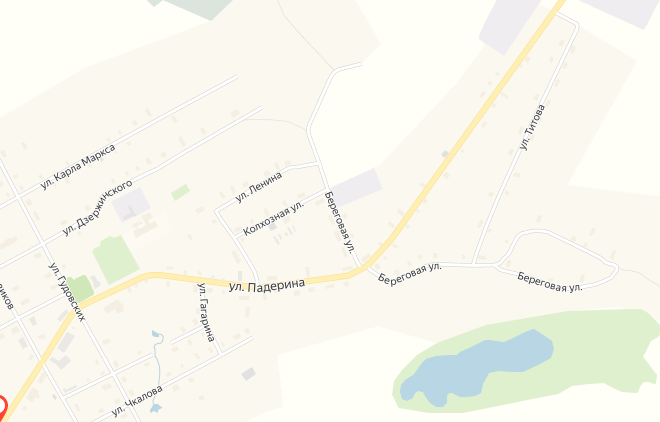 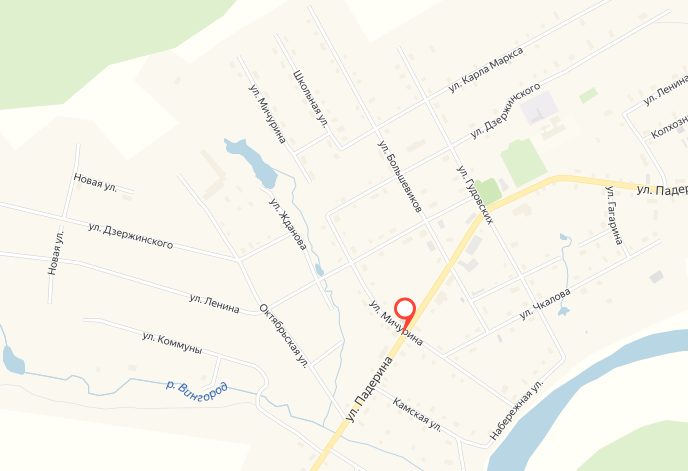 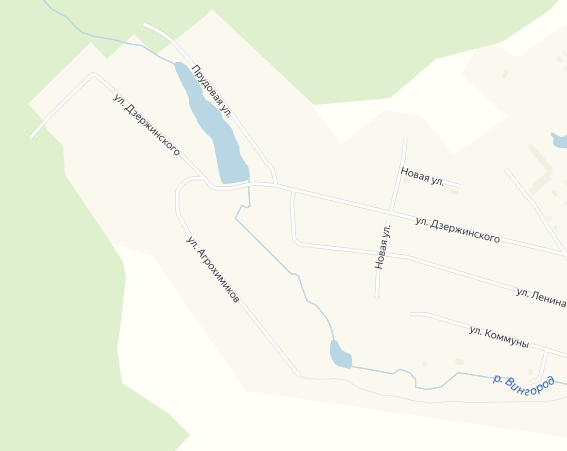 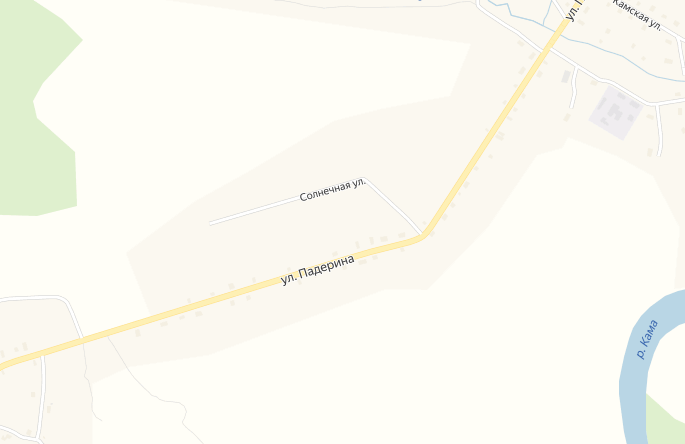 Карта расположения контейнерных площадок в с. ГидаевоЛойнского сельского поселения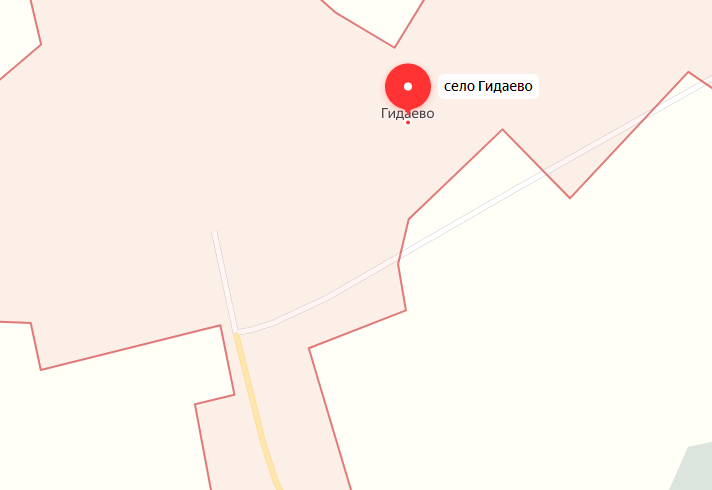         -   Площадки подлежат обустройствуАДМИНИСТРАЦИЯ ЛОЙНСКОГО СЕЛЬСКОГО ПОСЕЛЕНИЯВЕРХНЕКАМСКОГО РАЙОНА КИРОВСКОЙ ОБЛАСТИПОСТАНОВЛЕНИЕАДМИНИСТРАЦИЯ ЛОЙНСКОГО СЕЛЬСКОГО ПОСЕЛЕНИЯВЕРХНЕКАМСКОГО РАЙОНА КИРОВСКОЙ ОБЛАСТИПОСТАНОВЛЕНИЕАДМИНИСТРАЦИЯ ЛОЙНСКОГО СЕЛЬСКОГО ПОСЕЛЕНИЯВЕРХНЕКАМСКОГО РАЙОНА КИРОВСКОЙ ОБЛАСТИПОСТАНОВЛЕНИЕАДМИНИСТРАЦИЯ ЛОЙНСКОГО СЕЛЬСКОГО ПОСЕЛЕНИЯВЕРХНЕКАМСКОГО РАЙОНА КИРОВСКОЙ ОБЛАСТИПОСТАНОВЛЕНИЕ25.03.2020№35с. Лойнос. Лойнос. Лойнос. Лойно№ п/п 
 
Места расположения контейнерных площадок 
 
Количество     контейнеров на контейнерной площадке1Кировская обл., Верхнекамский р-н, с. Лойно, ул. Падерина, №163а*12Кировская обл., Верхнекамский р-н, с. Лойно, ул. Падерина,  №119* 23Кировская обл., Верхнекамский р-н, с. Лойно, ул. Падерина,  №103а 24Кировская обл., Верхнекамский р-н, с. Лойно, ул. Падерина, № 78* 35Кировская обл., Верхнекамский р-н, с. Лойно, ул. Береговая, д. №16* 36Кировская обл., Верхнекамский р-н, с. Лойно, ул. Титова, д. №2227Кировская обл., Верхнекамский р-н, с. Лойно, ул. Падерина, д. №1028Кировская обл., Верхнекамский р-н, с. Лойно, ул. Ленина, д. №1*39Кировская обл., Верхнекамский р-н, с. Лойно, ул. Большевиков, д. №20*210Кировская обл., Верхнекамски р-н, с. Лойно, ул. Ленина,  д. №11*211Кировская обл., Верхнекамский р-н, с. Лойно, ул. Ленина,  д. №39*312Кировская обл., Верхнекамский р-н, с. Лойно, ул. Дзержинского, д. №76*113Кировская обл., Верхнекамский р-н, с. Лойно, ул. Дзержинского, д. №68214Кировская обл., Верхнекамский р-н, с. Лойно, ул. Большевиков, д. №18*115Кировская обл., Верхнекамский р-н, с. Лойно, ул. Падерина, д. №89*016Кировская обл., Верхнекамский р-н, с. Лойно, ул. Падерина, д. №85*017Кировская обл., Верхнекамский р-н, с. Лойно, ул. Октябрьская, д. №28*018Кировская обл., Верхнекамский р-н, с. Гидаево, ул. Помосова, д. 35* 119Кировская обл., Верхнекамский р-н, с. Лойно, ул. Октябрьская, д. 24*2